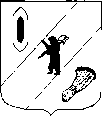 АДМИНИСТРАЦИЯГАВРИЛОВ-ЯМСКОГО МУНИЦИПАЛЬНОГО РАЙОНАПОСТАНОВЛЕНИЕ.06.2022  г.О внесении изменений  в постановлениеАдминистрации Гаврилов-Ямского муниципального района от 29.04.2016 № 472В соответствии со статьей 78 Бюджетного Кодекса РФ,  руководствуясь статьей 26 Устава Гаврилов-Ямского муниципального района Ярославской области,АДМИНИСТРАЦИЯ МУНИЦИПАЛЬНОГО РАЙОНА ПОСТАНОВЛЯЕТ:1. Внести в порядок предоставления из бюджета Гаврилов-Ямского муниципального района субсидии на компенсацию части затрат на подсев подпокровных и посев беспокровных многолетних трав, утвержденный постановлением Администрации Гаврилов-Ямского муниципального района от 29.04.2016 № 472, следующие изменения:1.1. В пункте 10 слова «не позднее 01 июля текущего года» заменить словами  «не позднее 15 августа текущего года»;1.2. Приложение 3 изложить в новой редакции (приложение).         2. Контроль  за исполнением постановления возложить на  заместителя Главы Администрации муниципального района  В.Н. Шабарову.3.  Постановление опубликовать в  районной массовой газете «Гаврилов-Ямский вестник» и  разместить на официальном сайте Администрации муниципального района.4. Постановление вступает в силу с момента официального опубликования.Исполняющий обязанностиГлавы Гаврилов-Ямскогомуниципального района	                                                                 А.А Забаев                                                                                                        Приложение							                     к постановлению Администрации							                     муниципального района	                                                                                            от                      2022 №                                                                                    «Приложение № 3                                                                                  к порядку предоставления субсидии                                                                                  на компенсацию сельскохозяйственным                                                                                   товаропроизводителям     части затрат в форме                                   	                                                                      субсидий на подсев  подпокровных и                                                                   беспокровных многолетних травОтчето фактически произведенных расходах на предоставление субсидии на компенсацию части затрат на подсев подпокровных и посев беспокровных многолетних трав в ____г.	______________________________________________________________                          	                               (наименование сельхозтоваропроизводителя)Руководитель          ______________        _________________	            (подпись)	                        (расшифровка подписи)Главный бухгалтер   ______________        _________________	             (подпись)	                        (расшифровка подписи)«___»_____________        г.Предусмотрено средств, руб.Поступило субсидии из средств бюджета, руб.Фактически израсходовано, руб.Остаток неиспользованных субсидий, руб.1234